1.AMAÇCihazın doğru kullanımını sağlayarak kullanım ömrünü uzun vadede tutmak ve röntgen cihazının verimli bir şekilde kullanılmasını sağlamak..Hastanemizde röntgen işlemlerinin düzenli bir şekilde yapılması için bir sistem oluşturmaktır.2.KAPSAMZonguldak Level Hospital Radyoloji Ünitesi bünyesinde bulunan röntgen cihazları için geçerlidir.3.SORUMLULAR  - Radyoloji Uzmanı  - Röntgen Teknisyeni4.TALİMAT AYRINTISICihazın kullanımına başlamadan önce aşağıdaki hususlara dikkat edilmesi gerekmektedir..Klimaların açık olması gerekmektedir.Sıcaklık değerlerinin firma spesifikasyonlarına uygunluğu kontrol altına alınmalıdır .      4.3.Cihazın etrafında herhangi bir toz ve kirlenme olmamasına dikkat edilmesi gerekmektedir.      4.4.İnfeksiyon kurallarına uygun çevre şartları oluşturulmuş olmalıdır .Cihazın Kullanımı:1.Cihaz şartel üzerindeki ‘’0’’ konumdan ‘’1’’ konuma getirlir. Kumanda masasından       ON /OFF düğmesi ile makine açılır.2.  İstenilen çekime göre  hastaya uygun pozisyon verilir.3. Çekime uygun kaset statife yada masa bucisine yerleştirilir.4.  Hastaya uygun konumda doz verilerek çekim yapılır.5.  Çekimler bittikten sonra kumanda konsolundaki ON/OFF düğmesinden kapatılır Şartel            düğmesi ‘’0’’  konumuna getirilerek kapatılır.6.  Günlük olarak makinenin temizliği yapılır.7.  Röntgen cihazı 6 ayda bir yetkili firma tarafından bakımı yapılır.5.REFERANS DOKÜMANLAR:Cihaz Kullanım Klavuzu.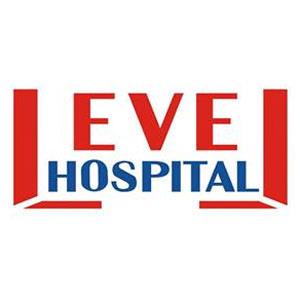  RÖNTGEN CİHAZI KULLANIM TALİMATIDÖKÜMAN KODURG.TL.04 RÖNTGEN CİHAZI KULLANIM TALİMATIYAYIN TARİHİ16.02.2016 RÖNTGEN CİHAZI KULLANIM TALİMATIREVİZYON TARİHİ09.05.2017 RÖNTGEN CİHAZI KULLANIM TALİMATIREVİZYON NO01 RÖNTGEN CİHAZI KULLANIM TALİMATISAYFA1/1HAZIRLAYANKONTROL EDENONAYLAYANBAŞHEMŞİREPERFORMANS VE KALİTE BİRİMİBAŞHEKİM